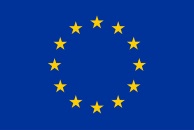 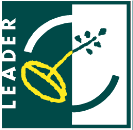 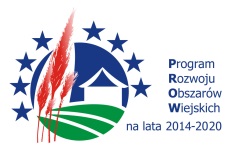 Europejski Fundusz Rolny na rzecz Rozwoju Obszarów Wiejskich: Europa Inwestująca w Obszary WiejskieGrodziszcze, 26.06.2018 r.Uchwała Nr ………/WZC/2018Walnego Zebrania CzłonkówStowarzyszenia Lokalna Grupa Działania „Szlakiem Granitu”z dnia 26.06.2018r.w sprawie: zatwierdzenia sprawozdania Zarządu LGD za rok 2017	 Na podstawie § 20 ust. 5 pkt. 4 Statutu Stowarzyszenia Lokalna Grupa Działania „Szlakiem Granitu” uchwała się co następuje: § 1.Zatwierdza się sprawozdanie Zarządu  Stowarzyszenia Lokalna Grupa Działania „Szlakiem Granitu” za rok 2017. Stanowiące zał. Nr 1 do uchwały.§ 2. Uchwała wchodzi w życie z dniem podjęcia.Przewodniczący WZC